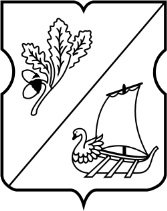 СОВЕТ ДЕПУТАТОВ муниципального округа Старое Крюково РЕШЕНИЕот 22.03.2016г. № 05/01Об информации руководителя  Государственного бюджетного учреждения  здравоохранения города Москвы  «Городская поликлиника № 201 Департамента здравоохранения города Москвы» о работе  учреждения, обслуживающего взрослое население муниципального округа Старое Крюково, в 2015 годуЗаслушав в соответствии с пунктом 5 части 1 статьи 1 Закона города Москвы от 11 июля 2012 года № 39 «О наделении органов местного самоуправления муниципальных округов в города Москве отдельными полномочиями города Москвы» ежегодную  информацию главного врача "ГБУЗ ГП № 201" ДЗ города Москвы Сваровски Е.Е., Совет депутатов муниципального округа  Старое Крюково решил:1. Принять к сведению информацию  Сваровски Е.Е. руководителя Государственного бюджетного учреждения  здравоохранения города Москвы  «Городская поликлиника № 201 Департамента здравоохранения города Москвы», обслуживающего взрослое население муниципального округа Старое Крюково, о работе  учреждения в 2015 году.2. Считать одной из основных задач  учреждения  улучшение качества диагностики, лечения и доступности медицинской помощи взрослому населению района Старое Крюково.3. Предложить главному врачу "ГБУЗ ГП № 201" ДЗ города Москвы Сваровски Е.Е.:- приглашать депутатов Совета депутатов муниципального округа  Старое Крюково на встречи сотрудников поликлиники с различными категориями населения.4. Направить настоящее решение в ГБУ здравоохранения города Москвы  «Городская поликлиника № 201 Департамента здравоохранения города Москвы», Департамент территориальных органов исполнительной власти города Москвы, прокуратуру Зеленоградского административного округа города Москвы.5. Опубликовать настоящее решение в бюллетене «Московский муниципальный вестник» и разместить на официальном сайте муниципального округа Старое Крюково. 6. Контроль за выполнением настоящего решения возложить на главу муниципального округа Старое Крюково  Суздальцеву И.В. Глава муниципального округа Старое Крюково			                                                            И. В.Суздальцева	